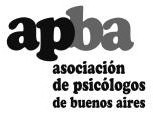 CURSO BREVE:UNA LECTURA PSICOANALITICA DE   DISCURSO DE ARANCEL PROMOCIONAL HASTA EL 13/09/2019Socios APBA $ 750 -  No Socios $ 1500A partir del 14/09/2019Socios APBA: $ 1.100 -  No Socios: $ 2.200Pagos bancarios a través de :TRANSFERENCIA: CBU: 1910026155002604553500  - APBA –  CUIT: 30-52079168-6DEPOSITOS: Cuenta Corriente del Banco Credicoop, Sucursal 026 - Nº 455350 – APBAIMPORTANTE: Enviar la ficha de inscripción junto con el comprobante de pago a:	sociosapba@psicologos.org.ar	Apellidos y Nombres:                                                                              DNI:Profesión:                                                                                                Matrícula Nº Socio/Colegiado en:  Universidad:                                                                                             Año de Egreso: Domicilio:Localidad:                                                                                                 C. P.:  TE:  _____________________________________________ Email:   _____________________________________________  __________________________